UNIVERSITA' DI GENOVA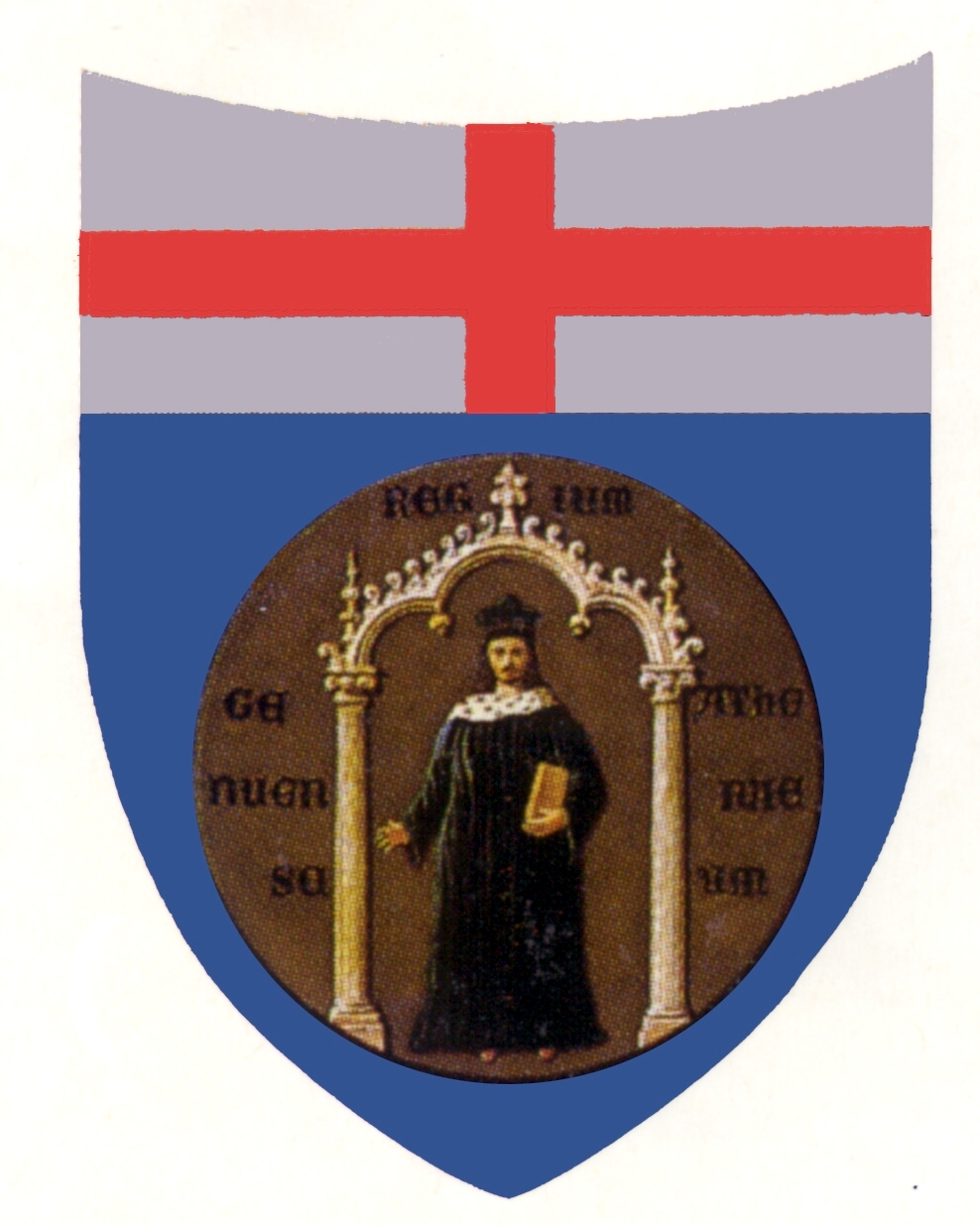 FACOLTA' DI SCIENZE MFNCorso di Laurea Magistrale in Chimica IndustrialeSCELTA PROVVISORIA DEGLI INSEGNAMENTI DA FREQUENTARE NELL'A.A. 2019/2020Nome:__________________________________	Cognome:_______________________________Matricola:___________________________________________Tel.:___________________________________	E-mail: _________________________________⁯_ Laureato                                                        ⁯_ LaureandoIl sottoscritto comunica che intende iscriversi nella modalità (full-time o part-time): e che intende frequentare i seguenti insegnamenti (barrare con una X in corrispondenza all'a.a. prescelto) (N.B.: in molti casi la scelta dell'a.a. è obbligata). Gli studenti part-time barrino solo gli insegnamenti dell'a.a. 19/20.Note:	(1) insegnamento mutuato dalla Laurea in Chimica e Tecnologie Chimiche	(2) insegnamento mutuato dalla Laurea Magistrale in Scienza e Ingegneria	    dei Materiali.	(3) insegnamento mutuato dalla Laurea Magistrale in Scienze ChimicheData:(da salvare in formato pdf e consegnare entro venerdì 11 ottobre 2019 mediante la procedura on line presso https:/servizionline.unige.it/studenti/iscriversialluniversita/domandadiammissione)Importante: lo studente dovrà poi confermare tali scelte presentando il Piano degli Studi entro l’11  ottobre 2019 (se già laureato) oppure non appena formalizzata l'iscrizioneTabella A1: Insegnamenti attivati per le attività formative Affini o Integrative(Lo studente deve scegliere due insegnamenti)Tabella A1: Insegnamenti attivati per le attività formative Affini o Integrative(Lo studente deve scegliere due insegnamenti)Tabella A1: Insegnamenti attivati per le attività formative Affini o Integrative(Lo studente deve scegliere due insegnamenti)Tabella A2 – Ulteriori insegnamenti attivati dal Corso di Studio della Laurea Magistrale in Chimica IndustrialeTabella A2 – Ulteriori insegnamenti attivati dal Corso di Studio della Laurea Magistrale in Chimica IndustrialeTabella A2 – Ulteriori insegnamenti attivati dal Corso di Studio della Laurea Magistrale in Chimica IndustrialeInsegnamento19/2020/21Insegnamento19/2018/19Biomateriali Polimerici (64767)Scienza e Tecnologia delle Formulazioni Industriali (72184)Proprietà di Polimeri e Compositi a Matrice Polimerica (80274)(2) (sempre)Chimica dei Materiali (28083)(1) (sempre)Tecniche di Controllo dei Processi Industriali (61908)Polymers for Electronics and Energy Harvesting (94802)(3)Risoluzione numerica di problemi industriali chimici (90677)Metallurgia e Tecnologia dei Materiali Metallici (39624)(3)Chimica e Tecnologia delle Membrane (61905)Metodi Fisici in Chimica Organica(2)(39613) (sempre)Polymers for Additive Manfacturing(101883)Economia dei processi Produttivi (80198)(2)